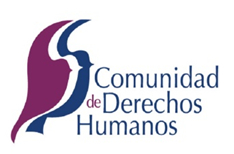 Convención Interamericana para Prevenir y Sancionar la TorturaAdoptada en Cartagena de Indias, Colombia, el 9 de diciembre de 1985 en el decimoquinto período ordinario de sesiones de la Asamblea General. PreámbuloLos Estados americanos signatarios de la presente Convención, conscientes de lo dispuesto en la Convención Americana sobre Derechos Humanos, en el sentido de que nadie debe ser sometido a tortura ni a penas o tratos crueles, inhumanos o degradantes; Reafirmando que todo acto de tortura u otros tratos o penas crueles, inhumanos o degradantes constituyen una ofensa a la dignidad humana y una negación de los principios consagrados en la Carta de la Organización de los Estados Americanos y en la Carta de las Naciones Unidas y son violatorios de los derechos humanos y libertades fundamentales proclamados en la Declaración Americana de los Derechos y Deberes del Hombre y en la Declaración Universal de los Derechos Humanos; Señalando que, para hacer efectivas las normas pertinentes contenidas en los instrumentos universales y regionales aludidos, es necesario elaborar una Convención Interamericana que prevenga y sancione la tortura; Reiterando su propósito de consolidar en este continente las condiciones que permitan el reconocimiento y respeto de la dignidad inherente a la persona humana y aseguren el ejercicio pleno de sus libertades y derechos fundamentales. Han convenido en lo siguiente: Artículo 1 Los Estados partes se obligan a prevenir y a sancionar la tortura en los términos de la presente Convención. Artículo 2 Para los efectos de la presente Convención se entenderá por tortura todo acto realizado intencionalmente por el cual se inflijan a una persona penas o sufrimientos físicos o mentales, con fines de investigación criminal, como medio intimidatorio, como castigo personal, como medida preventiva, como pena o con cualquier otro fin.  Se entenderá también como tortura la aplicación sobre una persona de métodos tendientes a anular la personalidad de la víctima o a disminuir su capacidad física o mental, aunque no causen dolor físico o angustia psíquica. No estarán comprendidos en el concepto de tortura las penas o sufrimientos físicos o mentales que sean únicamente consecuencia de medidas legales o inherentes a éstas, siempre que no incluyan la realización de los actos o la aplicación de los métodos a que se refiere el presente artículo. Artículo 3 Serán responsables del delito de tortura: a) Los empleados o funcionarios públicos que actuando en ese carácter ordenen, instiguen, induzcan a su comisión, lo cometan directamente o que, pudiendo impedirlo, no lo hagan. b) Las personas que a instigación de los funcionarios o empleados públicos a que se refiere el inciso a. ordenen, instiguen o induzcan a su comisión, lo cometan directamente o sean cómplices. Artículo 4 El hecho de haber actuado bajo órdenes superiores no eximirá de la responsabilidad penal correspondiente. Artículo 5 No se invocará ni admitirá como justificación del delito de tortura la existencia de circunstancias tales como estado de guerra, amenaza de guerra, estado de sitio o de emergencia, conmoción o conflicto interior, suspensión de garantías constitucionales, la inestabilidad política interna u otras emergencias o calamidades públicas. Ni la peligrosidad del detenido o penado, ni la inseguridad del establecimiento carcelario o penitenciario pueden justificar la tortura. Artículo 6 De conformidad con lo dispuesto en el artículo 1, los Estados partes tomarán medidas efectivas para prevenir y sancionar la tortura en el ámbito de su jurisdicción. Los Estados partes se asegurarán de que todos los actos de tortura y los intentos de cometer tales actos constituyan delitos conforme a su derecho penal, estableciendo para castigarlos sanciones severas que tengan en cuenta su gravedad. Igualmente, los Estados partes tomarán medidas efectivas para prevenir y sancionar, además, otros tratos o penas crueles, inhumanos o degradantes en el ámbito de su jurisdicción. Artículo 7 Los Estados partes tomarán medidas para que, en el adiestramiento de agentes de la policía y de otros funcionarios públicos responsables de la custodia de las personas privadas de su libertad, provisional o definitivamente, en los interrogatorios, detenciones o arrestos, se ponga especial énfasis en la prohibición del empleo de la tortura. Igualmente, los Estados partes tomarán medidas similares para evitar otros tratos o penas crueles, inhumanos o degradantes. Artículo 8 Los Estados partes garantizarán a toda persona que denuncie haber sido sometida a tortura en el ámbito de su jurisdicción el derecho a que el caso sea examinado imparcialmente. Asimismo, cuando exista denuncia o razón fundada para creer que se ha cometido un acto de tortura en el ámbito de su jurisdicción, los Estados partes garantizarán que sus respectivas autoridades procederán de oficio y de inmediato a realizar una investigación sobre el caso y a iniciar, cuando corresponda, el respectivo proceso penal. Una vez agotado el ordenamiento jurídico interno del respectivo Estado y los recursos que éste prevé, el caso podrá ser sometido a instancias internacionales cuya competencia haya sido aceptada por ese Estado. Artículo 9 Los Estados partes se comprometen a incorporar en sus legislaciones nacionales normas que garanticen una compensación adecuada para las víctimas del delito de tortura. Nada de lo dispuesto en este artículo afectará el derecho que puedan tener la víctima u otras personas de recibir compensación en virtud de legislación nacional existente. Artículo 10 Ninguna declaración que se compruebe haber sido obtenida mediante tortura podrá ser admitida como medio de prueba en un proceso, salvo en el que se siga contra la persona o personas acusadas de haberla obtenido mediante actos de tortura y únicamente como prueba de que por ese medio el acusado obtuvo tal declaración. Artículo 11 Los Estados partes tomarán las providencias necesarias para conceder la extradición de toda persona acusada de haber cometido el delito de tortura o condenada por la comisión de ese delito, de conformidad con sus respectivas legislaciones nacionales sobre extradición y sus obligaciones internacionales en esta materia. Artículo 12 Todo Estado parte tomará las medidas necesarias para establecer su jurisdicción sobre el delito descrito en la presente Convención en los siguientes casos: a) Cuando la tortura haya sido cometida en el ámbito de su jurisdicción; b) Cuando el presunto delincuente tenga su nacionalidad; o c) Cuando la víctima sea nacional de ese Estado y éste lo considere apropiado. Todo Estado parte tomará, además, las medidas necesarias para establecer su jurisdicción sobre el delito descrito en la presente Convención cuando el presunto delincuente se encuentre en el ámbito de su jurisdicción y no proceda a extraditarlo de conformidad con el artículo 11. La presente Convención no excluye la jurisdicción penal ejercida de conformidad con el derecho interno. Artículo 13 El delito a que se hace referencia en el artículo 2 se considerará incluido entre los delitos que dan lugar a extradición en todo tratado de extradición celebrado entre Estados partes.  Los Estados partes se comprometen a incluir el delito de tortura como caso de extradición en todo tratado de extradición que celebren entre sí en el futuro. Todo Estado parte que subordine la extradición a la existencia de un tratado podrá, si recibe de otro Estado parte con el que no tiene tratado una solicitud de extradición, considerar la presente Convención como la base jurídica necesaria para la extradición referente  al delito de tortura.  La extradición estará sujeta a las demás condiciones exigibles por el derecho del Estado requerido. Los Estados partes que no subordinen la extradición a la existencia de un tratado reconocerán dichos delitos como casos de extradición entre ellos, a reserva de las condiciones exigidas por el derecho del Estado requerido. No se concederá la extradición ni se procederá a la devolución de la persona requerida cuando haya presunción fundada de que corre peligro su vida, de que será sometido a tortura, tratos crueles, inhumanos o degradantes o de que será juzgada por tribunales de excepción o ad hoc en el Estado requirente. Artículo 14 Cuando un Estado parte no conceda la extradición, someterá el caso a sus autoridades competentes como si el delito se hubiera cometido en el ámbito de su jurisdicción, para efectos de investigación y, cuando corresponda, de proceso penal, de conformidad con su legislación nacional.  La decisión que adopten dichas autoridades será comunicada al Estado que haya solicitado la extradición. Artículo 15 Nada de lo dispuesto en la presente Convención podrá ser interpretado como limitación del derecho de asilo, cuando proceda, ni como modificación a las obligaciones de los Estados partes en materia de extradición. Artículo 16 La presente Convención deja a salvo lo dispuesto por la Convención Americana sobre Derechos Humanos, por otras convenciones sobre la materia y por el Estatuto de la Comisión Interamericana de Derechos Humanos respecto del delito de tortura. Artículo 17 Los Estados partes se comprometen a informar a la Comisión Interamericana de Derechos Humanos acerca de las medidas legislativas, judiciales, administrativas y de otro orden que hayan adoptado en aplicación de la presente Convención. De conformidad con sus atribuciones, la Comisión Interamericana de Derechos Humanos procurará analizar, en su informe anual, la situación que prevalezca en los Estados miembros de la Organización de los Estados Americanos en lo que respecta a la prevención y supresión de la tortura. Artículo 18 La presente Convención está abierta a la firma de los Estados miembros de la Organización de los Estados Americanos. Artículo 19 La presente Convención está sujeta a ratificación.  Los instrumentos de ratificación se depositarán en la Secretaría General de la Organización de los Estados Americanos. Artículo 20 La presente Convención queda abierta a la adhesión de cualquier otro Estado americano.  Los instrumentos de adhesión se depositarán en la Secretaría General de la Organización de los Estados Americanos. Artículo 21 Los Estados partes podrán formular reservas a la presente Convención al momento de aprobarla, firmarla, ratificarla o adherir a ella, siempre que no sean incompatibles con el objeto y propósito de la Convención y versen sobre una o más disposiciones específicas. Artículo 22 La presente Convención entrará en vigor el trigésimo día a partir de la fecha en que haya sido depositado el segundo instrumento de ratificación.  Para cada Estado que ratifique la Convención o se adhiera a ella después de haber sido depositado el segundo instrumento de ratificación, la Convención entrará en vigor el trigésimo día a partir de la fecha en que tal Estado haya depositado su instrumento de ratificación o adhesión. Artículo 23 La presente Convención regirá indefinidamente, pero cualquiera de los Estados partes podrá denunciarla.  El instrumento de denuncia será depositado en la Secretaría General de la Organización de los Estados Americanos.  Transcurrido un año, contado a partir de la fecha de depósito del instrumento de denuncia, la Convención cesará en sus efectos para el Estado denunciante y permanecerá en vigor para los demás Estados partes. Artículo 24 El instrumento original de la presente Convención, cuyos textos en español, francés, inglés y portugués son igualmente auténticos, será depositado en la Secretaría General de la Organización de los Estados Americanos, la que enviará copia certificada de su texto para su registro y publicación a la Secretaría de las Naciones Unidas, de conformidad con el artículo 102 de la Carta de las Naciones Unidas.  La Secretaría General de la Organización de los Estados Americanos notificará a los Estados miembros de dicha Organización y a los Estados que se hayan adherido a la Convención, las firmas, los depósitos de instrumentos de ratificación, adhesión y denuncia, así como las reservas que hubiere.  